Plenary of the Intergovernmental Science-Policy 
Platform on Biodiversity and Ecosystem ServicesSeventh sessionParis, 29 April–4 May 2019Item 3 of the provisional agenda*Admission of observers to the seventh session of the Plenary of the PlatformList of observers admitted to previous sessions of the Plenary and admission of new observers to the seventh session 		Note by the secretariatAt its first session, the Plenary of the Intergovernmental Science-Policy Platform on Biodiversity and Ecosystem Services considered a draft policy and procedures for the admission of observers, but was unable to reach agreement on its adoption. The Plenary therefore decided to consider the matter further at its second session. Also at its first session, the Plenary agreed that the interim procedure set out in paragraph 22 of the report of its first session (IPBES/1/12) would be applied to the admission of observers to its second session. There being no consensus on the draft policy and procedures for the admission of observers, the Plenary applied the same interim procedure at its third to sixth sessions, and decided, at its sixth session, to apply that procedure at its seventh session, on the understanding that observers admitted to its first to sixth sessions would also be among those admitted to its seventh session. Accordingly, the observers admitted to previous sessions of the Plenary will be admitted to the seventh session and are not required to resubmit their requests for admission. With regard to new observers, the interim procedure provides that any body or organization qualified in matters covered by the Platform should inform the secretariat of the Platform of its wish to be represented at sessions of the Plenary. In accordance with the procedure, the Bureau has reviewed the list of organizations having expressed a wish to be represented at the seventh session. The annex to the present note, which is presented without formal editing, sets out information on observers: part I lists observers accredited to the first to sixth sessions; part II lists the organizations recommended by the Bureau for admission as new observers to the seventh session of the Plenary; and part III lists applicants for observer status that the Bureau decided not to recommend for admission, on the basis of the requirements for such applicants set out in paragraphs 10–13 of the draft policy and procedures for the admission of observers (IPBES/7/9), which the Bureau has used as guidance in the implementation of the process for the admission of observers since the second session of the Plenary.Annex Information about observersObservers admitted to previous sessions of the PlenaryObserver StatesAngola, Barbados, Democratic People's Republic of Korea, Djibouti, Dominica, Guinea, Haiti, Jamaica, Kazakhstan, Lebanon, Malta, Mauritius, Mozambique, Myanmar, Nauru, Oman, Poland, Qatar, Saint Vincent and the Grenadines, Somalia, State of Palestine, Syrian Arab Republic, Timor-Leste, Turkmenistan, Ukraine.Regional economic integration organizationsEuropean Union.Conventions and Multilateral Environmental AgreementsAgreement on the Conservation of African-Eurasian Migratory Waterbirds (AEWA), Agreement on the Conservation of Populations of European Bats (EUROBATS), Agreement on the Conservation of Small Cetaceans of the Baltic, North East Atlantic, Irish and North Seas (ASCOBANS), Convention on Biological Diversity (CBD), Convention on International Trade in Endangered Species of Wild Fauna and Flora (CITES), Convention on the Conservation of Migratory Species (CMS), Convention on Wetlands, United Nations Convention to Combat Desertification (UNCCD), United Nations Framework Convention on Climate Change‎ (UNFCCC).United Nations bodies and specialized agencies Food and Agriculture Organization of the United Nations (FAO), United Nations (UN), United Nations Educational, Scientific and Cultural Organization (UNESCO), United Nations Environment Management Group (UNEP-EMG), United Nations Environment Programme – World Conservation Monitoring Centre (UNEP-WCMC), United Nations Environment Programme (UNEP), United Nations Environment Programme International Ecosystem Management Partnership 
(UNEP-IEMP), United Nations Headquarters (UNNY), United Nations in Bonn (UN BONN), United Nations University (UNU), United Nations World Tourism Organization (UNWTO), United Nations Development Programme (UNDP).Intergovernmental organizations ASEAN Centre for Biodiversity, Economic Cooperation Organization Science Foundation (ECOSF), ECO Institute of Environmental Science and Technology (ECO-IEST), Economic Cooperation Organization Science Foundation (ECOSF), Global Biodiversity Information Facility (GBIF), Global Environment Facility (GEF), Group on Earth Observations (GEO), Group on Earth Observations Biodiversity Observation Network (GEO BON), Intergovernmental Panel on Climate Change (IPCC), International Centre for Integrated Mountain Development (ICIMOD), International Union for Conservation of Nature (IUCN), International Union of Forest Research Organisations (IUFRO), League of Arab States, Organisation for Economic Co-operation and Development (OECD), Scientific and Technical Advisory Panel (STAP/GEF).Non-governmental organizationsAction Group on Erosion, Technology and Concentration (ETC Group); Action Jeunesse pour le Développement; Administrative Staff College of India; African Biodiversity Network; African Centre for Advocacy and Human Development (ACAHD); African Development Association; Agroambientalistas; Ahmadu Bello University; Aix-Marseille University; ALTER-Net/INBO; Alterra-Wageningen University and Research Centre; Ambivium Institute on Security and Cooperation; American Museum of Natural History (AMNH); Amis de l'Afrique Francophone- Benin (AMAF-BENIN); Anatrack Ltd; Applied Environmental Research Foundation (AERF); Arab Center for the Studies of Arid Zones and Dry Lands (ACSAD); ARCMED; Asia-Pacific network for Global Change Research (APN); Association Congolaise pour la Préservation de l'Environnement et le Développement Communautaire; Association de l'Education Environnementale pour les Futures Générations; Association Fauna; Association Nodde Nooto; Ateneo de Manila University; Australian National University; Australian Research Council Centre of Excellence for Environment Decisions (ARC CEED); Autonomous University of the State of Mexico; Baghdad University; Banaras Hindu University; Bangalore University; Bangladesh Unnayan Parishad; Belarusian-Russian University; Benin Environment and Education Society; BiodivERsA; Biodiversity Action Journalists; Biodiversity Action Journalists; Biodiversity Science-Policy-Interfaces Network for early career Scientists (BSPIN); bioGENESIS; BION Network; BIOTA/FAPESP Program - The Virtual Institute of Biodiversity; Bioversity International; BirdLife International; Brazilian Platform on Biodiversity and Ecosystem Services (BPBES); Burundi Sustainable Development AGENDA 21; CAB International; CDC - AHNH; Center for Biodiversity Strategies; Center for Development Research (ZEF); Center for Integrated Community Development; Center for International Forestry Research (CIFOR); Center for Natural Resource Studies; Centre de Recherche pour la Gestion de la Biodiversité (CRGB); Centre for Ecological Restoration; Centre for Ecology and Hydrology; Centre for Natural Resources and Environmental Studies (CRES); Centre Tecnològic Forestal de Catalunya (CTFC); Chemtek Associates; China Biodiversity Conservation and Green Development Foundation; Chinese Academy of Sciences; Climate Reality Leadership Corps; Climate Reality Project; Collaboration for Environmental Evidence (CEE); College of Micronesia-FSM; Commonwealth Scientific and Industrial Research Organisation (CSIRO); Conservation International; Consortium of European Taxonomic Facilities (CETAF AISBL); Corporación Social & Ambiental Jóvenes por Cundinamarca (CORJOACUN); Croatian Agency for the Environment and Nature; CropLife International; Cross River State Government; Department of Sustainable Development of Sepasad Group; Desert Research Center; DesertNet International; Deutsche Gesellschaft für Internationale Zusammenarbeit (GIZ); DHI Water & Environment (Malaysia); Diálogo Energético; Disaster Reduction Nepal (DRN); EAFIT University; Earthindicators; Eastern University (Sri Lanka); Ecological Association "Eko Viciana"; Ecological Society of Germany, Austria and Switzerland (GFÖ - Gesellschaft für Ökologie); El Colegio de la Frontera Sur (ECOSUR); Engajamundo; European Centre for Nature Conservation (ECNC); European Environment Agency (EEA); European Network of Scientists for Social and Environmental Responsibility (ENSSER); European Platform for Biodiversity Research Strategy (EPBRS); Finnish environment institute; FONCE CONGO; Fondation Deserts du Monde; Forest Action Nepal; Forest Peoples Programme (FPP); Forest Stewardship Council (FSC); Forschungszentrum für Umweltpolitik; Fund For Sustainable Development; Fundacion Biosfera; Fundacion Botanica y Zoologica de Barranquilla; Fundación CoMunidad; Fundación Humedales; Fundacion Para La Conservacion de Los Recursos Naturales y Ambiente En Guatemala; Fundación para la Promoción del Conocimiento Indígena (FPCI); Fundación Pueblo para Pueblo; Fundación Vision Amazonica y COICA; Future Earth; Gambia; Georg-August-Universität Göttingen; German Centre for Integrative Biodiversity Research (iDIV); German Development Institute; German Network-Forum for Biodiversity Research (NeFo); German Research Foundation (DFG); German Youth Association for the Protection of Nature (NAJU - Naturschutzjugend); GLOBAL 2000 /Friends of the Earth Austria; Global Change Ecology; Global Change Research; Global Conservation Standard (GCS); Global Forest Coalition; Global Partnership for Sustainable Development; Global South Initiative; Global Water Watch México; Global Youth Biodiversity Network (GYBN); Griffith University; Hasselt University; Helmholtz Centre for Environmental Research (UFZ); Hiroshima City University; Huqooq-ul-Ebad Development Foundation; Indigenous Information Network; Indigenous Partnership for Agrobiodiversity and Food Sovereignty; Indigenous Peoples International Centre for Policy Research and Education (Tebtebba); Indigenous Peoples Major Group for Sustainable Development; Institut Agronomique et Vétérinaire Hassan II (IAV Hassan II); Institut de Recherche en Sciences et Technologie pour l'Environnement et l'Agriculture (IRSTEA); Institut Méditerranéen de Biodiversité et d'Ecologie marine et continentale (IMBE); Institute for Biodiversity Network (IBN); Institute for Culture and Ecology (ICE); Institute for Sustainable Development and International Relations (IDDRI); Institute for Sustainable Development and Research (ISDR); Institute of Geographical Sciences and Natural Resources Research; Institute of International Relations in Prague; Instituto de Ecologia y Biodiversidad; Instituto Sinchi; Instituto Socioambiental (ISA); Inter-American Institute for Global Change Research (IAI); International Academy of Science; International Analog Forestry Network; International Association for Impact Assessment (IAIA); International Biogeography Society; International Centre for Policy Research and Education; International Chamber of Commerce (ICC); International Council for Science (ICSU); International Council for the Exploration of the Sea (ICES); International Federation of Organic Agriculture Movements (IFOAM); International Forestry Students' Association; International University Network on Cultural and Biological Diversity (IUNCBD); International University of Business Agriculture and Technology (IUBAT); Island Sustainability Allliance CIS INC (ISACI); Japan Agency for Marine-Earth Science and Technology; JCC/Bayh Crop Science; Kanazawa University; Karlsruhe Institute of Technology (KIT); Kasisi Agricultural Training Centre; Keio University; Kyusyu University; Laboratory of Coastal Biodiversity; Latin American Energy; LatInformation News and El Arbol America Latina; Leibniz Association; Leibniz Centre for Agricultural Landscape Research (ZALF); Leibniz Institute of Ecological Urban and Regional Development; Lelewal Foundation; Lilongwe University of Agriculture and Natural Resources; Living Green Empowerment Organization; Local Governments for Sustainability (ICLEI); Loyola-ICAM College of Engineering and Technology; Luc Hoffmann Institute; Luke (Natural Resources Institute Finland); Luonnonvarakeskus; M S Swaminathan Research Foundation; Manchester Metropolitan University; Marine Ecosystems Protected Areas(MEPA) Trust; Marquette University; Marwell Wildlife; Massachusetts Institute of Technology; Max Planck Institute for Ornithology; Maya Nut Institute /Ramon Nativa; Mercator Research Institute on Global Commons and Climate Change; Mindrol Changchup Choeling; Minero y Extractivo Latinoamericano; Mining and Biodiversity Dialogue NGO; Museum für Naturkunde - Leibniz Institute for Evolution and Biodiversity Science (MfN); Museum für Naturkunde (MfN); Namibia Nature Foundation; National Academy of Science (Armenia); National Centre for Sustainable Coastal Management; National Institute for Environmental Studies (Japan); National Network of Indigenous Women (NNIW); National Trust for Nature Conservation; National University of Salta; Nature and Biodiversity Conservation Union (NABU); Nature Conservation Centre (DKM); Nepal Indigenous Nationalities Preservation Association (NINPA); Netherlands Environmental Assessment Agency (PBL); Network for Environment and Sustainable Development in Africa (NESDA); NGO "Bagna"; Nigeria National Park Service; North Private University; Northwest A&F University; Norwegian Institute for Nature Research (NINA); NOVA IMS; OASIS; Obafemi Awolowo University; Observatoire du Sahara et du Sahel; Organización indígena para la investigación Tierra y Vida; Pacari Network; Pakistan Science Foundation; Pan Africa University Institute of Water and Energy Sciences; Pan African Institute for Development; Paribartan Nepal; Pgaz K' Nyau Association for Sustainable Development (PASD); Platform for Agrobiodiversity Research (PAR); Pollinator Partnership; Pontificia Universidad Javeriana; Princeton University; Pro Natura - Friends of the Earth Switzerland; Protection of Environment and EcoSystem (PEECO); Quaker Earthcare Witness; Rainforest Foundation Norway; RCE Kyrgyzstan; RCP-Network/ OLESDK-NGO; Red de Cooperación Amazónica/Amazon Cooperation Network; Red de Mujeres Indigenas sobre Biodiversidad (RMIB-LAC); Regional Environmental Centre for the Caucasus; Research and Development Centre, Nepal; Reseau Femmes Africaines Pour Le Developpement Durable (REFADD); Rice University; RIVM (DMG - M&E); Royal Society for the Protection of Birds (RSPB); S.N.D.T. Women's University; Sabima; Sajha Foundation; Sankalp Jan Seva Samiti; Scientific and Technical Research Centre for Arid Areas (CRSTRA); Senckenberg Gesellschaft für Naturforschung; Sevalanka Foundation; Sheda Science and Technology Complex; Shiga University; Sichuan University; Sinop University; Social Welfare Environment & Educational Society (SWEES); Society for Conservation Biology; Society for Health of Ocean Resources and Environment, India; Society of Fisheries and Life Sciences; Sokoine University of Agriculture; SS Enterprize BD; State University of Campinas (UNICAMP); State University of New York College; Stockholm Resilience Centre; Suez Canal University; Sustainable Development Policy Institute (SDPI - Nepal); Swedish University of Agricultural Sciences; Syngenta; Syringa Institute; Task Force on Systemic Pesticides (TFSP); Terra-1530; Terre des Jeunes Haiti; TH Köln University of Applied Sciences; The Arab Center for the Studies of Arid Zones and Dry Lands; The Cropper Foundation; The Nature Conservancy (TNC); The Small Earth Nepal; The University of Agriculture Peshawar; The University of Hong Kong; The University of the West Indies; Third World Network; TRAFFIC International; Transform International; Tribhuvan University; Tropical Biology Association; Uganda Environmental Education Foundation; UNESCO Etxea; Unified Media Council; United States Council for International Business; Universidad Autónoma de Madrid; Universidad del Norte; Universidad Nacional Autónoma de México (UNAM); Universidad Nacional de Colombia; Universidad Nacional de General Sarmiento; Universidade Federal de Sao Joao del Rei; Universidade Federal de Sergipe; Università degli Studi di Torino; Université Laval; University for Development Studies, Tamale; University of Abomey-Calavi; University of Auckland; University of Balamand; University of Bayreuth; University of Bern; University of Bonn; University of Botswana; University of Calabar; University of California; University of Cambridge; University of Canberra; University of Cape Coast; University of Cape Town; University of Coimbra; University of Dar Es Salaam; University of Dschang; University of East Anglia; University of Edinburgh; University of Freiburg; University of Hamburg; University of Ibadan; University of Kwa Zulu Natal; University of Marburg; University of Nottingham; University of Potsdam; University of Salamanca; University of Saskatchewan; University of Sofia; University of Southampton; University of Tartu; University of Technology Sydney; University of Tehran; University of the Aegean; University of The Gambia; University of Tokyo; University of Zimbabwe; University of Zuerich; Urban Biodiversity and Design Network (URBIO); Wagenigen University; Water Safety Initiative Foundation; Wetlands International; Wildlife and Environmental Conservation Society of Zambia; Wildlife Conservation Society; Wildlife Institute of India; Williams College; Wolf Lake First Nation; Woodland Trust; World Academy of Art and Science; World Business Council for Sustainable Development (WBCSD); World Wildlife Fund (WWF); Young Ecosystem Services Specialists (YESS); Youth Action International (YAI); YPFB Petroandina SAM; Yunnan Academy of Social Science; Zoï Environment Network.; Zoological Survey of India; List of organizations recommended by the Bureau for admission as new observers to the seventh session of the Plenary List of organizations not recommended by the Bureau for admission as new observers to the seventh session of the Plenary UNITED 
NATIONS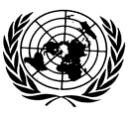 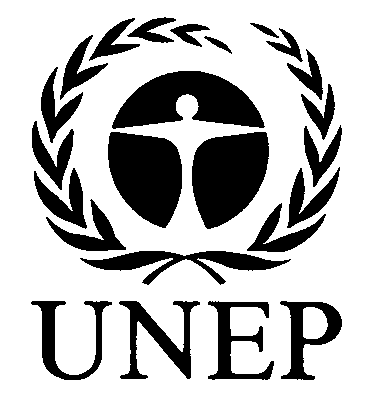 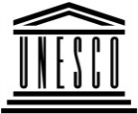 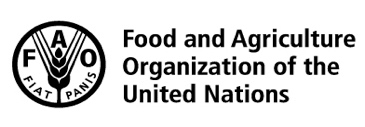 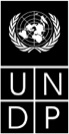 BESIPBES/7/INF/4IPBES/7/INF/4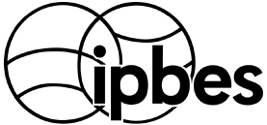 Intergovernmental Science-Policy Platform on Biodiversity and Ecosystem ServicesIntergovernmental Science-Policy Platform on Biodiversity and Ecosystem ServicesIntergovernmental Science-Policy Platform on Biodiversity and Ecosystem ServicesIntergovernmental Science-Policy Platform on Biodiversity and Ecosystem ServicesIntergovernmental Science-Policy Platform on Biodiversity and Ecosystem ServicesDistr.: General 
5 March 2019English onlyDistr.: General 
5 March 2019English onlyName of organizationOrganization typeCountry of organizationWebsite1Agence Française de DéveloppementNGOFrancehttps://www.afd.fr/en2Agence française pour la biodiversitéOtherFrancehttps://www.afbiodiversite.fr/ 3Agriculture and Forestry University NepalEducation/ResearchNepalhttp://www.afu.edu.np/ 4Articulação Nacional de Agroecologia do Brasil (National Articulation of Agroecology in Brazil)NGOBrazilhttp://www.agroecologia.org.br/ 5Association des Femmes Africaines Intègres pour la Recherche et le Développement (AFAIRD)NGOCameroonhttp://www.afaird.org6Association Marocaine pour la Protection de l'Environnement et du Climat (ASMAPEC)NGOMorocco http://asmapec.e-monsite.com/7Association pour l'intégration et le Développement Durable au Burundi (AIDB)NGOBurundihttps://aidb-burundi.puzl.com/8Autonomous University of YucatanEducation/ResearchMexicohttp://www.uady.mx/9Biodiversity Task Force of the Regional Cooperation CouncilOtherhttps://www.rcc.int/working_groups/42/regional-biodiversity-task-force10Born Free FoundationNGOUnited Kingdom of Great Britain and Northern Irelandhttps://www.bornfree.org.uk/11CDC BiodiversitéOtherFrancehttp://www.cdc-biodiversite.fr/12Centre de coopération internationale en recherche agronomique pour le développement (CIRAD)Education/ResearchFrancehttp://www.cirad.fr 13Centre for Conservation and Sustainability Science (CSRio)OtherBrazilhttp://www.csrio.org/en/14Centre National de la Recherche Scientifique (CNRS)Education/ResearchFrancehttp://www.cnrs.fr/15Centro para el Desarrollo Agropecuario y ForestalNGODominican Republichttp://www.cedaf.org.do/16CEPA JapanNGOJapanhttp://cepajapan.org/17CEPT UniversityEducation/ResearchIndiahttp://www.cept.ac.in18Coalition of the Willing on PollinatorsOtherNetherlandshttp://www.promotepollinators.org19CoKnow ConsultingBusiness/IndustryGermanyhttp://www.coknow.de20EcoHealth AllianceNGOUnited States of Americahttp://www.ecohealthalliance.org21Ecosulis LtdBusiness/IndustryUnited Kingdom of Great Britain and Northern Irelandhttp://www.ecosulis.co.uk22Ecosystem Services PartnershipNGONetherlandshttp://www.es-partnership.org23Entreprises pour l'EnvironnementBusiness/IndustryFrancehttp://www.epe-asso.org24Federal University of Rio de JaneiroEducation/ResearchBrazilhttp://www.ie.ufrj.br25French Water PartnershipOtherFrancehttps://www.partenariat-francais-eau.fr/en/26Fundación AgresteNGOArgentinahttp://www.agreste.org27Fundación Ambiente y Recursos NaturalesNGOArgentinahttp://www.farn.org.ar28Indian Society of Ecological EconomicsOtherIndiahttp://www.ecoinsee.org29Institut de recherche pour le développement (IRD)Education/Research France https://www.ird.fr/l-ird30Institut National de la Recherche Agronomique Maroc (INRA)Education/ResearchFrancehttp://www.inra.fr/en31Institute of Biodiversity and Ecosystem Research at the Bulgarian Academy of SciencesEducation/ResearchBulgariahttp://www.iber.bas.bg/?q=en32International Bamboo and Rattan (INBAR)IGOChinahttp://www.inbar.int33International Institute for SustainabilityOtherBrazilhttp://www.iis-rio.org/en/34International Union of Biological Sciences (IUBS)NGOFrancehttp://www.iubs.org35International Union of Nutritional Science (IUNS)Education/Research Austriahttp://www.iuns.org/36King's College LondonEducation/ResearchUnited Kingdom of Great Britain and Northern Irelandhttps://www.kcl.ac.uk/aboutkings/index.aspx37Kwara State UniversityEducation/ResearchNigeriahttp://www.kwasu.edu.ng38Max Planck Institute for Comparative Public Law and International LawEducation/ResearchGermanyhttp://www.mpil.de/39Mediterranean Network of Protected Areas (MedPAN)NGOFrancehttp://medpan.org/about/medpan/organisation/40Muséum National d’Histoire Naturelle Education/ResearchFrancehttps://www.mnhn.fr/en 41Natural Capital CoalitionNGOUnited Kingdom of Great Britain and Northern Irelandhttps://naturalcapitalcoalition.org/42NatureServeNGOUnited States of Americahttp://www.natureserve.org43New World Hope OrganizationNGOPakistanhttp://www.newworldhope.org/44OceanogamiNGOSpainhttp://www.oceanogami.com45Örebro UniversityEducation/ResearchSwedenhttps://www.oru.se/english/46Scientific and Practical Centre for Bioresources of the National Academy of Sciences of BelarusEducation/ResearchBelarushttp://biobel.by/47Smithsonian InstitutionEducation/ResearchUnited States of Americahttps://www.si.edu/48Social-Ecological and Sustainability Research Network (Red SocioEcoS) MexicoEducation/ResearchMexicohttps://www.redsocioecos.org/49SonyCSLEducation/ResearchJapanhttps://www.sonycsl.co.jp/50Terra de DireitosNGOBrazilhttps://terradedireitos.org.br/51Terre des jeunesNGOHaitihttp://terredesjeunes.org/52The Natural Capital Project - Stanford Woods Institute for the EnvironmentEducation/ResearchUnited States of Americahttps://naturalcapitalproject.stanford.edu/53The Polytechnic University of TiranaEducation/Research Albaniahttps://www.upt.al/54Tour du ValatNGOFrancehttps://tourduvalat.org/55Universidad Austral de ChileEducation/ResearchChilehttp://international.uach.cl/56Universidad de los AndesEducation/ResearchColombiahttps://uniandes.edu.co/57Universidad IberoamericanaEducation/ResearchMexicohttp://www.ibero.mx/58Universidade Federal do Sul da BahiaEducation/ResearchBrazilhttps://www.ufsb.edu.br59Universidade Federal do Vale do São FranciscoEducation/ResearchBrazilhttp://portais.univasf.edu.br/60Université Paris-SaclayEducation/ResearchFrancehttps://www.universite-paris-saclay.fr/en/the-university61Universiti Putra MalaysiaEducation/ResearchMalaysiahttp://www.forr.upm.edu.my62University of OldenburgEducation/ResearchGermanyhttps://uol.de/en63University of Port HarcourtEducation/ResearchNigeriahttps://www.uniport.edu.ng/64University of PortsmouthEducation/ResearchUnited Kingdom of Great Britain and Northern Irelandhttps://www.port.ac.uk/65University of São PauloEducation/ResearchBrazilhttp://www.ib.usp.br/en/66Vereinigung Deutscher Wissenschaftler/Federation of German ScientistsNGOGermanyhttp://www.vdw-ev.de67William and Mary Law SchoolEducation/ResearchUnited States of Americahttps://law.wm.eduName of organizationName of organizationOrganization typeCountry of organizationWebsite1Akhabarnepal.comAkhabarnepal.comOtherNepalhttp://akhabarnepal.com/ 2Amigos del Desarrollo S.C. de R.L. de C.VAmigos del Desarrollo S.C. de R.L. de C.VNGOMexicohttps://www.facebook.com/pg/AmigosDelDesarrolloScDeRlDeCv/about/?ref=page_intern...3Armenian ForestsArmenian ForestsNGOArmeniahttp://armenianforests.am4Association Congolaise Pour Le Développement Agricole (ACDA)Association Congolaise Pour Le Développement Agricole (ACDA)NGOCongo5Christian Spiritual Youth Ministry Huduma (CSYM)Christian Spiritual Youth Ministry Huduma (CSYM)OtherUnited Republic of Tanzania6Comoros National Parks / General Directorate of Environment and ForestComoros7Dalit Welfare Association (DWA)Dalit Welfare Association (DWA)NGONepalhttp://www.dwa.org.np8Friends of Wildlife (FOW)Friends of Wildlife (FOW)NGOMyanmar9Integrated Community Resilience Development Organisation (ICORD)Integrated Community Resilience Development Organisation (ICORD)NGOUganda10International Volunteer Organisation For Women Education DevelopmentInternational Volunteer Organisation For Women Education DevelopmentNGOGhana11International Trade Company sarlInternational Trade Company sarlBusiness/IndustrySenegalhttp://www.itc.com12Masianday Peace FoundationMasianday Peace FoundationNGOGambia13Nature Protection Nepal (NPN)Nature Protection Nepal (NPN)NGONepal14Nigeria Science-Policy Platform on Biodiversity and Ecosystem ServicesNigeria Science-Policy Platform on Biodiversity and Ecosystem ServicesEducation/ResearchNigeria15Ocean One Social Research CentreNGONGOUganda16Society for Wetland Biodiversity ConservationNGONGONepal17Treehouse foundationTreehouse foundationEducation/ResearchGermanyhttp://spacecity.berlin/x/